一、2019年度校招新员工QQ群请通过QQ扫描下方二维码：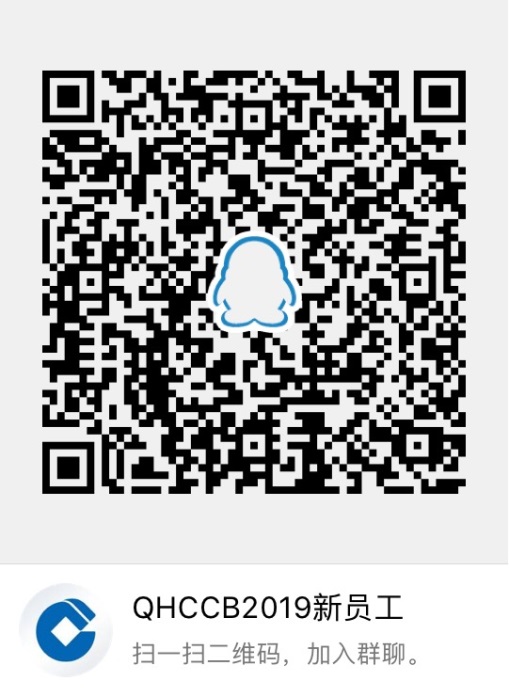 二、基本信息填写请于6月29日24：00前完成: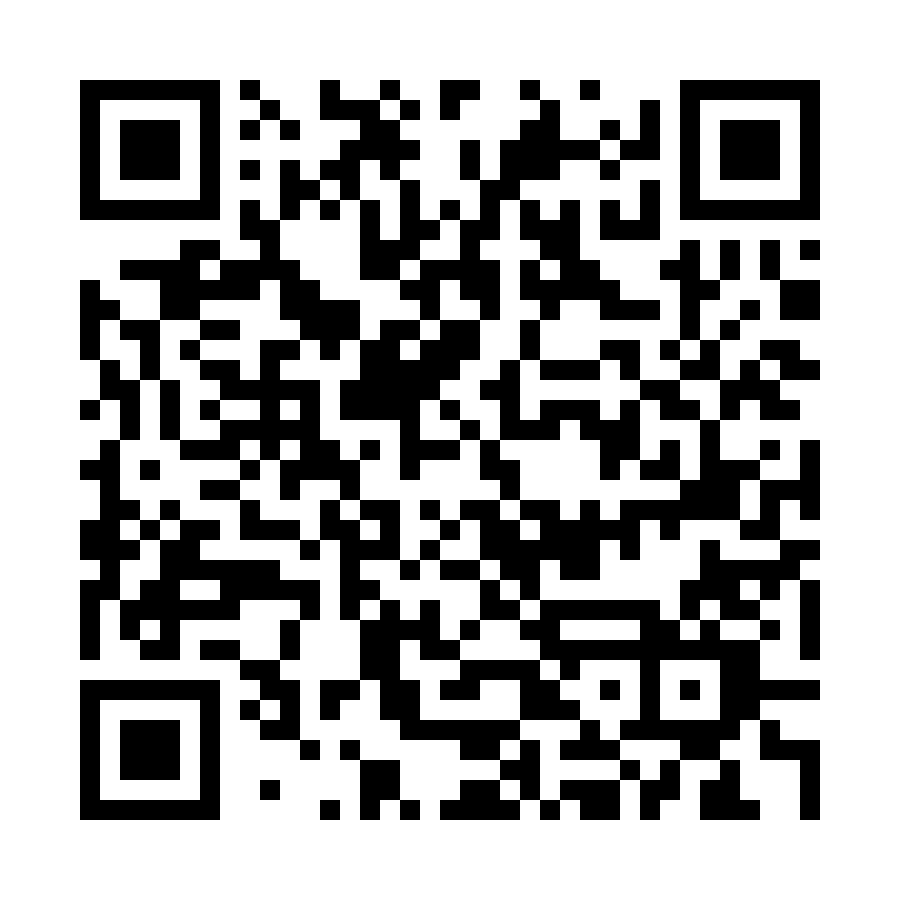 三、世纪职业技术学校地址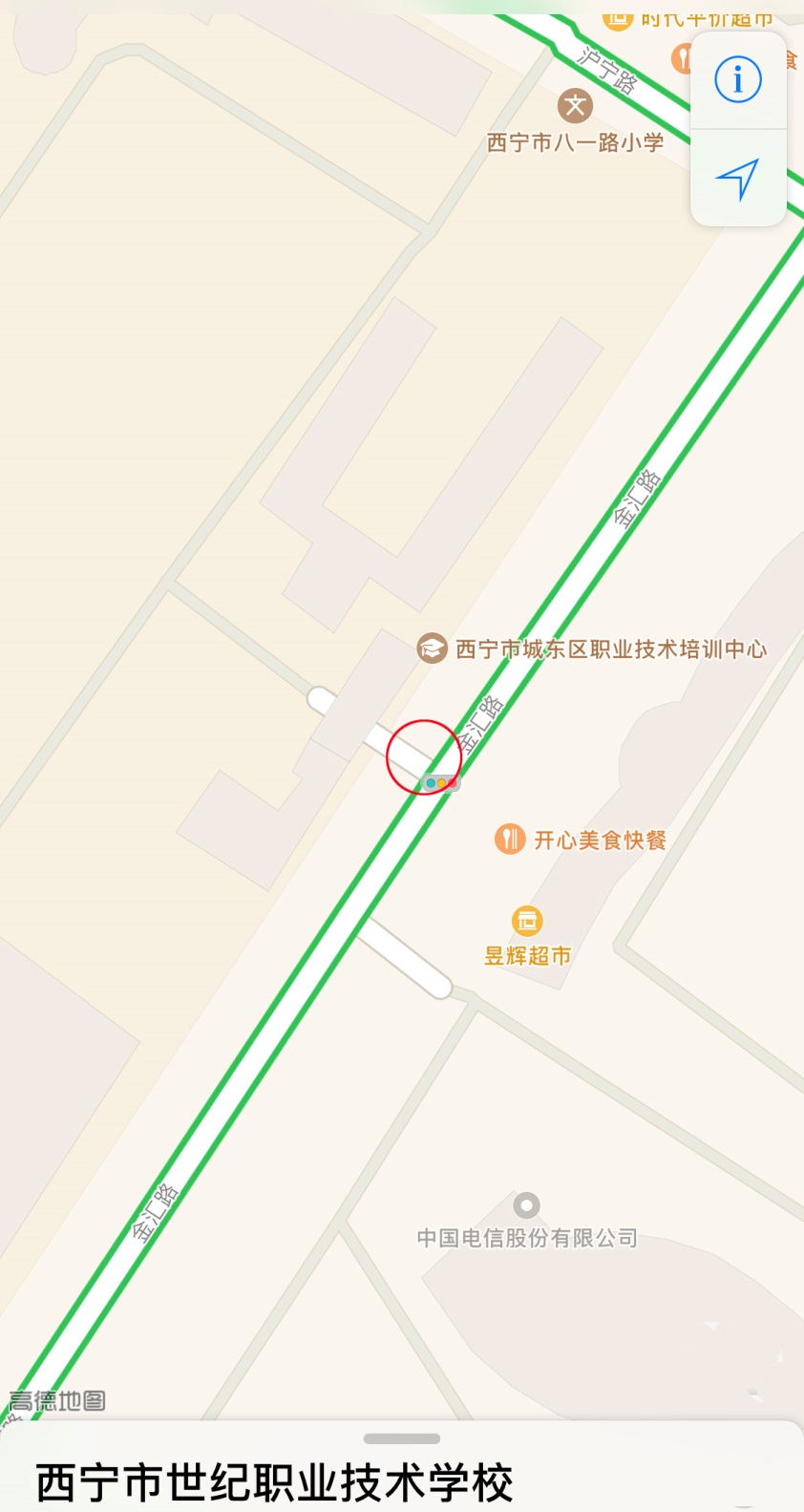 